§144.  Veterans' Week(REALLOCATED FROM TITLE 1, SECTION 139)Each political subdivision and school administrative unit is encouraged to celebrate Veterans' Week during the week, commencing on a Sunday and ending on the next following Saturday, within which November 11th, Veterans' Day, occurs.  The celebration may include recognition of the contribution of veterans of the United States and the military service to the foundation of freedom.  The celebration may also include public proclamations, appropriate parades and ceremonies and the introduction of curricula in school systems recognizing the efforts of veterans and their contribution to our way of life.  During this week, schools may provide an opportunity for convocations and assemblies and in such instances shall make efforts to invite veterans and others to speak on the subject and to cooperate with local veterans' organizations and groups in the celebration of Veterans' Week.  [RR 2001, c. 1, §4 (RAL).]SECTION HISTORYRR 2001, c. 1, §4 (RAL). The State of Maine claims a copyright in its codified statutes. If you intend to republish this material, we require that you include the following disclaimer in your publication:All copyrights and other rights to statutory text are reserved by the State of Maine. The text included in this publication reflects changes made through the First Regular and First Special Session of the 131st Maine Legislature and is current through November 1, 2023
                    . The text is subject to change without notice. It is a version that has not been officially certified by the Secretary of State. Refer to the Maine Revised Statutes Annotated and supplements for certified text.
                The Office of the Revisor of Statutes also requests that you send us one copy of any statutory publication you may produce. Our goal is not to restrict publishing activity, but to keep track of who is publishing what, to identify any needless duplication and to preserve the State's copyright rights.PLEASE NOTE: The Revisor's Office cannot perform research for or provide legal advice or interpretation of Maine law to the public. If you need legal assistance, please contact a qualified attorney.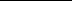 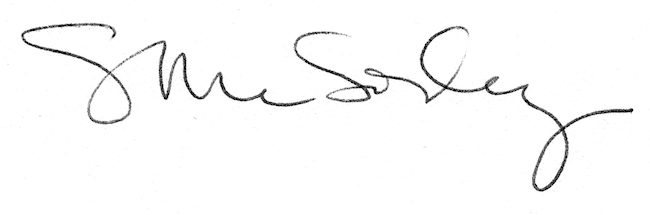 